A Night of Remembrance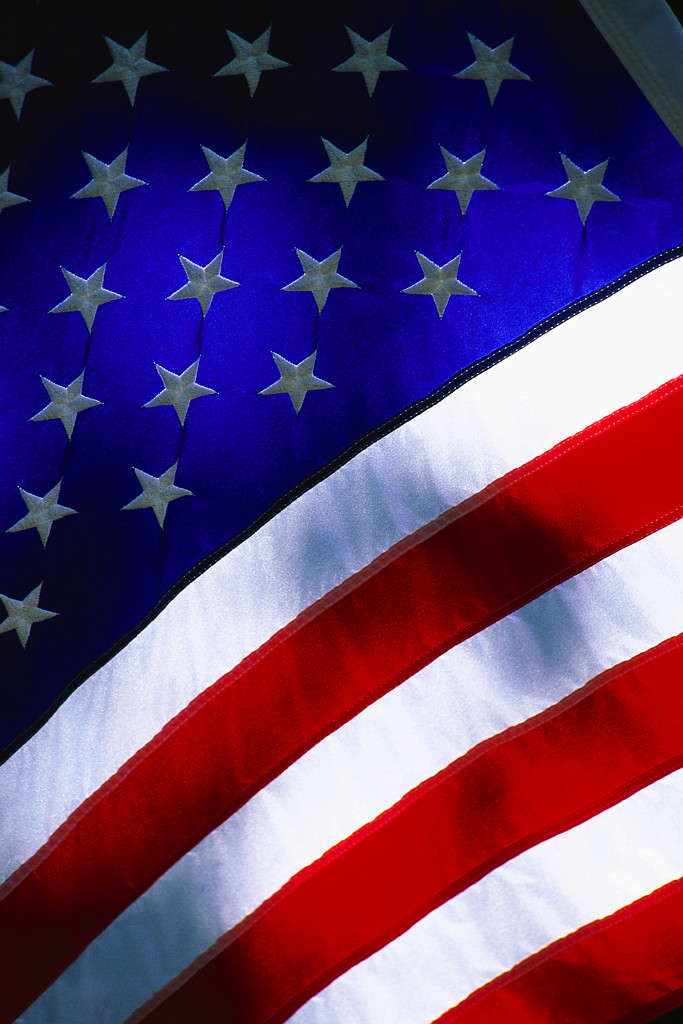 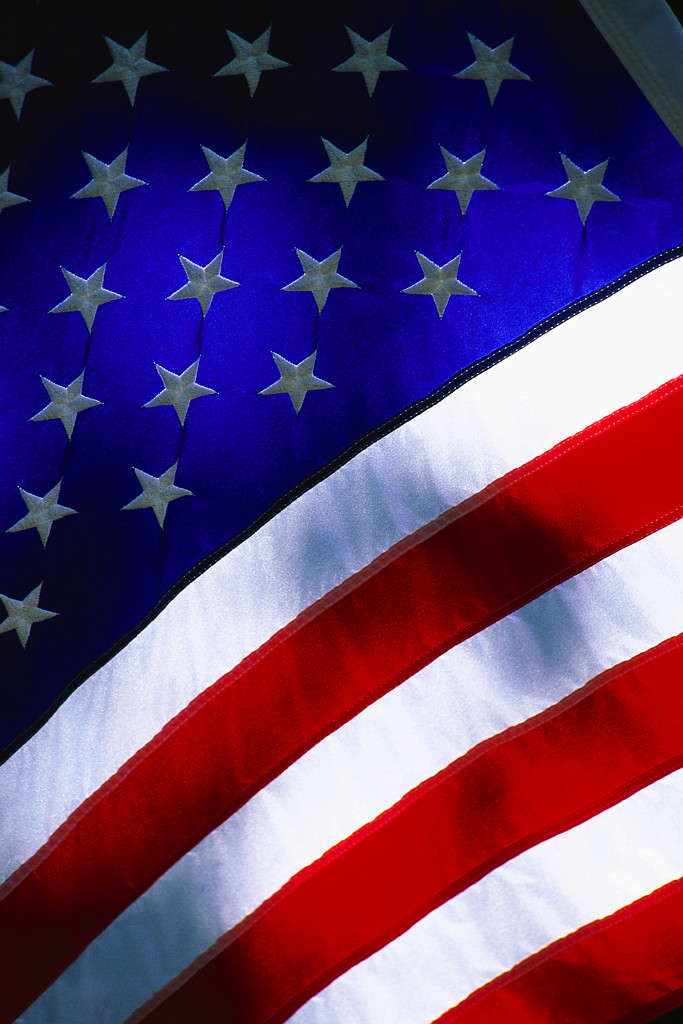 Come out to rememberOur Neighbors and FriendsWho perished in the Attack on the World Trade CenterThe ceremony will be heldSunday, September 11thAt 7:30 PMAt Kelleher Memorial FieldThe event will take placeRain or shine